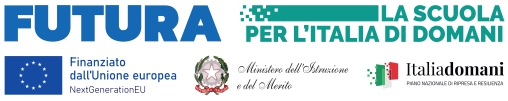 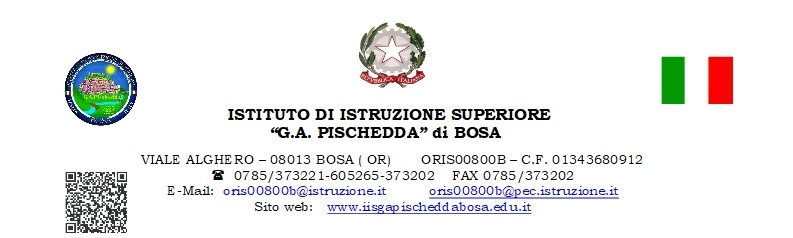 OGGETTO: AVVISO PUBBLICO DI SELEZIONE DI ESPERTI, TUTOR, MENTOR LINEA DI INTERVENTO A E B NELL’AMBITO DEL PNRR – PIANO NAZIONALE DI RIPRESA E RESILIENZA - MISSIONE 4 – ISTRUZIONE E RICERCA – COMPONENTE 1 – POTENZIAMENTO DELL’OFFERTA DEI SERVIZI DI ISTRUZIONE: DAGLI ASILI NIDO ALLE UNIVERSITÀ – INVESTIMENTO 3.1: NUOVE COMPETENZE E NUOVI LINGUAGGI - AZIONI DI POTENZIAMENTO DELLE COMPETENZE STEM E MULTILINGUISTICHE (D.M. 65/2023) ALLEGATO “1” ALL’AVVISO DOMANDA DI PARTECIPAZIONEIl/La sottoscritto/a ______________________________________________ nato/a a ________________________ il____________________ residente a___________________________ Provincia di ___________________ Via/Piazza _______________________________________________n. _________ Codice Fiscale ________________________________________________________, in qualità di ______________________________________________ [indicare se  personale interno alla Istituzione scolastica, se appartiene ad altra Istituzione scolastica, ovvero se è dipendente di altra P.A., o se è esperto esterno]consapevole che la falsità in atti e le dichiarazioni mendaci sono punite ai sensi del codice penale e delle leggi speciali in materia e che, laddove dovesse emergere la non veridicità di quanto qui dichiarato, si avrà la decadenza dai benefici eventualmente ottenuti ai sensi dell’art. 75 del d.P.R. n. 445 del 28 dicembre 2000 e l’applicazione di ogni altra sanzione prevista dalla legge, nella predetta qualità, ai sensi e per gli effetti di cui agli artt. 46 e 47 del d.P.R. n. 445 del 28 dicembre 2000,CHIEDEdi essere ammesso/a a partecipare alla procedura in oggetto in qualità di :LINEA DI INTERVENTO A:__Formatore esperto sulle discipline STEM n. ore 15 per edizione (n. edizioni per le quali si presenta la candidatura:___);__Tutor per percorsi di orientamento e formazione per il potenziamento delle competenze STEM n. ore 15 per edizione (n. edizioni per le quali si presenta la candidatura:___);__Formatore mentor esperto sulle discipline STEM n. ore 10 per edizione (n. edizioni per le quali si presenta la candidatura:___);__Formatore esperto madrelingua n. ore 20 per edizione (n. edizioni per le quali si presenta la candidatura:___);__Tutor per percorsi di formazione per e potenziamento delle competenze linguistiche degli studenti n. ore 20 per edizione (n. di edizioni per le quali si presenta la candidatura:___).LINEA DI INTERVENTO B: __Formatore esperto in metodologia CLIL n. ore 32 per edizione (n. edizioni per le quali si presenta la candidatura:___).(Apporre una X accanto alla voce di interesse)A tal fine, dichiara, sotto la propria responsabilità:che i recapiti presso i quali si intendono ricevere le comunicazioni sono i seguenti:residenza: _____________________________________________________________indirizzo posta elettronica ordinaria: ________________________________________indirizzo posta elettronica certificata (PEC): __________________________________numero di telefono: _____________________________________________________,autorizzando espressamente l’Istituzione scolastica all’utilizzo dei suddetti mezzi per effettuare le comunicazioni;di essere informato/a che l’Istituzione scolastica non sarà responsabile per il caso di dispersione di comunicazioni dipendente da mancata o inesatta indicazione dei recapiti di cui al comma 1, oppure da mancata o tardiva comunicazione del cambiamento degli stessi;di aver preso visione del Decreto e dell’Avviso e di accettare tutte le condizioni ivi contenute;di aver preso visione dell’informativa di cui all’Avviso;di prestare il proprio consenso, ai fini dell’espletamento della procedura in oggetto e del successivo conferimento dell’incarico, al trattamento dei propri dati personali ai sensi dell’art. 13 del Regolamento (UE) 2016/679 e del d.lgs. 30 giugno 2003, n. 196.Ai fini della partecipazione alla procedura in oggetto, il sottoscritto/a ______________________________________DICHIARA ALTRESÌdi possedere i requisiti di ammissione alla selezione in oggetto e, nello specifico, di: avere la cittadinanza italiana o di uno degli Stati membri dell’Unione europea; avere il godimento dei diritti civili e politici; non essere stato escluso/a dall’elettorato politico attivo;possedere l’idoneità fisica allo svolgimento delle funzioni cui la presente procedura di selezione si riferisce;non aver riportato condanne penali e di non essere destinatario/a di provvedimenti che riguardano l’applicazione di misure di prevenzione, di decisioni civili e di provvedimenti amministrativi iscritti nel casellario giudiziale;non essere sottoposto/a a procedimenti penali [o se sì a quali];non essere stato/a destituito/a o dispensato/a dall’impiego presso una Pubblica Amministrazione;non essere stato/a dichiarato/a decaduto/a o licenziato/a da un impiego statale;non trovarsi in situazione di incompatibilità, ai sensi di quanto previsto dal d.lgs. n. 39/2013 e dall’art. 53, del d.lgs. n. 165/2001;ovvero, nel caso in cui sussistano situazioni di incompatibilità, che le stesse sono le seguenti: _________________________________________________________________________________________________________________________________________________________________________________________________________________________________________;non trovarsi in situazioni di conflitto di interessi, anche potenziale, ai sensi dell’art. 53, comma 14, del d.lgs. 165/2001, che possano interferire con l’esercizio dell’incarico;Il/La sottoscritto/a ______________________________________________, in relazione all’Avviso di selezione dichiara, sotto la propria responsabilità, agli effetti dell’art. 48 del DPR 28 dicembre 200 n. 445, di essere in possesso dei titoli che dichiara nella presente domanda:Tabella valutazione titoli: FORMATORE ESPERTO -Percorsi di orientamento e formazione per il potenziamento delle competenze STEM, digitali e di innovazione:Tabella valutazione titoli: TUTOR- Percorsi di orientamento e formazione per il potenziamento delle competenze STEM, digitali e di innovazione:Tabella valutazione titoli: MENTOR-Percorsi di tutoraggio per l’orientamento agli studi e alle carriere STEM, anche con il coinvolgimento delle famiglie:Tabella valutazione titoli: FORMATORE ESPERTO-Percorsi di formazione per il potenziamento delle competenze linguistiche degli studenti :Tabella valutazione titoli: TUTOR- Percorsi di formazione per il potenziamento delle competenze linguistiche degli studenti:LINEA DI INTERVENTO BTabella valutazione titoli: FORMATORE ESPERTO:Si allega alla presente curriculum vitae sottoscritto contenente una autodichiarazione di veridicità dei dati e delle informazioni contenute, ai sensi degli artt. 46 e 47 del D.P.R. 445/2000, [eventuale, ove il presente documento non sia sottoscritto digitalmente] nonché fotocopia del documento di identità in corso di validità.Titolo del progettoCodice progettoCUPI linguaggi incontrano le STEMM4C1I3.1-2023-1143-P-28167H64D23001510006TITOLIPuntiLaurea magistrale o vecchio ordinamentocon lode;10votazione da 100 a 1108votazione da 80 a 996votazione inferiore a 805Laurea Primo Livello4Ulteriore laurea vecchio ordinamento o magistrale, Dottorato di ricerca, Master in discipline STEM, correlate STEM(4 punti per ogni titolo, max. 3 titoli, max.12 pt)max 12ESPERIENZA COERENTE CON L’INCARICOESPERIENZA COERENTE CON L’INCARICOEsperienze di coordinamento e organizzazione diretta di progettualità complesse (es. PNRR, PON, PON FESR, ERASMUS+)(3 punti per ogni esperienza, max. 3 esperienze, max. 9 pt)max 9Esperienze professionali in qualità di docente esperto in progetti correlati agli ambiti STEM, digitale, linguistico presso Istituti scolastici o altri enti accreditati (3 punti per ogni esperienza, massimo 3 esperienze, max. 9 pt)max 9Frequenza, comprovata da attestato, di corsi di formazione pari o superiori alle 10 ore, erogati da Università o altri enti accreditati su tematiche relative alle metodologie didattiche attive e innovative, alla didattica delle discipline STEM e STEAM(2 punti per ogni corso, max. 5 corsi, max. 10 pt)max 10CERTIFICAZIONI INFORMATICHECERTIFICAZIONI INFORMATICHECertificazione DIGITALI3 punti per ognuna, max. 9 puntimax 9TITOLIPuntiTITOLI DI STUDIOTITOLI DI STUDIOLaurea vecchio ordinamento o laurea magistraleLaurea vecchio ordinamento o laurea magistrale110 e Lode10Da 101 a 1108Da 90 a 1006Fino a 895Ulteriore laurea, Dottorato di ricerca, Master(4 per ogni titolo, massimo 2 titoli, max. 8 pt.)max 8Laurea Primo Livello4Diploma3ESPERIENZA COERENTE CON L’INCARICOESPERIENZA COERENTE CON L’INCARICOEsperienze di coordinamento e organizzazione diretta di progettualità complesse (es. PNRR, PON, PON FESR, ERASMUS+ )(3 punti per ogni esperienza, max. 3 esperienze, max. 9 pt)max 9Incarichi svolti all’interno delle istituzioni scolastiche in qualità di tutor(3 punti per ogni esperienza, massimo 3 esperienze, max. 9 pt)max 9Frequenza, comprovata da attestato, di corsi di formazione pari o superiori alle 10 ore, erogati da Università, Istituti scolastici o altri enti accreditati su tematiche relative alle metodologie didattiche attive e innovative, alla didattica delle discipline  STEM E STEAM(2 punti per ogni corso, massimo 5 corsi, max. 10 pt)max 10CERTIFICAZIONI INFORMATICHECERTIFICAZIONI INFORMATICHECertificazione Digitali3 punti per ognuna, max. 9 puntimax 9TITOLIPuntiPuntiTITOLI DI STUDIOTITOLI DI STUDIOTITOLI DI STUDIOLaurea vecchio ordinamento o laurea magistraleLaurea vecchio ordinamento o laurea magistraleLaurea vecchio ordinamento o laurea magistrale110 e Lode110 e Lode10Da 101 a 110Da 101 a 1108Da 90 a 100Da 90 a 1006Fino a 89Fino a 895Ulteriore laurea, Dottorato di ricerca, Master(4 per ogni titolo massimo 2 titoli, max. 8 pt)Ulteriore laurea, Dottorato di ricerca, Master(4 per ogni titolo massimo 2 titoli, max. 8 pt)max 8Laurea Primo LivelloLaurea Primo Livello4DiplomaDiploma3ESPERIENZA COERENTE CON L’INCARICOESPERIENZA COERENTE CON L’INCARICOESPERIENZA COERENTE CON L’INCARICOEsperienze di coordinamento e organizzazione diretta di progettualità complesse (es. PNRR, PON, PON FESR, ERASMUS+ ecc)(3 punti per ogni esperienza, max. 3 esperienze, max. 9 pt)Esperienze di coordinamento e organizzazione diretta di progettualità complesse (es. PNRR, PON, PON FESR, ERASMUS+ ecc)(3 punti per ogni esperienza, max. 3 esperienze, max. 9 pt)max 9Frequenza, comprovata da attestato, di corsi di formazione di pari o superiori alle 15 ore, erogati da Università, Istituti scolastici o altri enti accreditati di percorsi di coaching /mentoring specifico per ambiente educativo didattico(5 punti per ogni corso, max. 2 corsi, max. 10 pt)Frequenza, comprovata da attestato, di corsi di formazione di pari o superiori alle 15 ore, erogati da Università, Istituti scolastici o altri enti accreditati di percorsi di coaching /mentoring specifico per ambiente educativo didattico(5 punti per ogni corso, max. 2 corsi, max. 10 pt)max 10Frequenza, comprovata da attestato, di corsi di formazione, erogati da Università, Istituti scolastici o altri enti accreditati su tematiche relative all’Orientamento(2 punti per ogni corso, massimo 5 corsi, max. 10 pt)Frequenza, comprovata da attestato, di corsi di formazione, erogati da Università, Istituti scolastici o altri enti accreditati su tematiche relative all’Orientamento(2 punti per ogni corso, massimo 5 corsi, max. 10 pt)max 10Responsabilità specifiche assunte all’interno di Istituzioni scolastiche  in relazione alle attività di Orientamento(3 punti per ogni anno, max 5 anni, max. 15 punti)Responsabilità specifiche assunte all’interno di Istituzioni scolastiche  in relazione alle attività di Orientamento(3 punti per ogni anno, max 5 anni, max. 15 punti)max 15TITOLIPuntiMADRELINGUA20TITOLI DI STUDIOTITOLI DI STUDIOLaurea magistrale o vecchio ordinamento in discipline Linguistiche Stranierecon lode;10votazione da 100 a 110;8votazione da 80 a 99;6votazione inferiore a 80.5Laurea Primo Livello4Ulteriore laurea vecchio ordinamento o magistrale, Dottorato di ricerca, Master in discipline linguistiche straniere, correlate linguistiche straniere(4 punti per ogni titolo, max. 3 titoli, max.12 pt)max 12ESPERIENZA COERENTE CON L’INCARICOESPERIENZA COERENTE CON L’INCARICOEsperienze di coordinamento e organizzazione diretta di progettualità complesse (es. PNRR, PON, PON FESR, ERASMUS+, ecc)(3 punti per ogni esperienza, max. 3 esperienze, max. 9 pt)max 9Esperienze professionali in qualità di formatore di personale docente correlate agli ambiti delle lingue straniere,  presso Università, Istituti scolastici o altri enti accreditati(3 punti per ogni esperienza, massimo 3 esperienze, max. 9 pt)  max 9Frequenza, comprovata da attestato, di corsi di formazione pari o superiori alle 10 ore, erogati da Università,  o altri enti accreditati su tematiche relative alle metodologie didattiche attive e innovative, alla didattica delle discipline linguistiche straniere(2 punti per ogni corso, max. 5 corsi, max. 10 pt)max 10Competenze LINGUISTICHECompetenze LINGUISTICHEDocente madrelinguaCertificazione LinguisticheC1C210   4   5TITOLIPuntiPuntiTITOLI DI STUDIOTITOLI DI STUDIOTITOLI DI STUDIOLaurea vecchio ordinamento o laurea magistraleLaurea vecchio ordinamento o laurea magistraleLaurea vecchio ordinamento o laurea magistrale110 e Lode1010Da 101 a 11088Da 90 a 10066Fino a 8955Ulteriore laurea, Dottorato di ricerca, Master(4 per ogni titolo, massimo 2 titoli, max. 8 pt.)max 8max 8Laurea Primo LivelloLaurea Primo Livello44DiplomaDiploma33ESPERIENZA COERENTE CON L’INCARICOESPERIENZA COERENTE CON L’INCARICOESPERIENZA COERENTE CON L’INCARICOESPERIENZA COERENTE CON L’INCARICOEsperienze di coordinamento e organizzazione diretta di progettualità complesse (es. PNRR, PON, PON FESR, ERASMUS+, ecc)(3 punti per ogni esperienza, max. 3 esperienze, max. 9 pt)Esperienze di coordinamento e organizzazione diretta di progettualità complesse (es. PNRR, PON, PON FESR, ERASMUS+, ecc)(3 punti per ogni esperienza, max. 3 esperienze, max. 9 pt)max 9max 9Incarichi svolti all’interno delle istituzioni scolastiche  in qualità di tutor(3 punti per ogni esperienza, massimo 3 esperienze, max. 9 pt)Incarichi svolti all’interno delle istituzioni scolastiche  in qualità di tutor(3 punti per ogni esperienza, massimo 3 esperienze, max. 9 pt)max 9max 9Frequenza, comprovata da attestato, di corsi di formazione pari o superiori alle 10 ore, erogati da Università, Istituti scolastici o altri enti accreditati su tematiche relative alle metodologie didattiche attive e innovative, alla didattica delle discipline linguistiche straniere(2 punti per ogni corso, massimo 5 corsi, max. 10 pt)Frequenza, comprovata da attestato, di corsi di formazione pari o superiori alle 10 ore, erogati da Università, Istituti scolastici o altri enti accreditati su tematiche relative alle metodologie didattiche attive e innovative, alla didattica delle discipline linguistiche straniere(2 punti per ogni corso, massimo 5 corsi, max. 10 pt)max 10max 10CERTIFICAZIONI LINGUISTICHECERTIFICAZIONI LINGUISTICHECERTIFICAZIONI LINGUISTICHECERTIFICAZIONI LINGUISTICHECertificazione Linguistiche di competenze permanentiB 1B2C1C2Certificazione Linguistiche di competenze permanentiB 1B2C1C223452345TITOLIPuntiTITOLI DI STUDIOTITOLI DI STUDIOMadrelingua inglese con laurea specifica conseguita all’estero e riconosciuta in Italia 30Madrelingua inglese con diploma di scuola secondaria conseguito all’estero e riconosciuta in Italia 20Possesso di Certificazione CLIL 20Abilitazione all’insegnamento della lingua Inglese 10Laurea magistrale o vecchio ordinamento in discipline Linguistiche Stranierecon lode;votazione da 100 a 110;votazione da 80 a 99;votazione inferiore a 80.10865Laurea Primo Livello 4Ulteriore laurea vecchio ordinamento o magistrale, Dottorato di ricerca, Master in discipline linguistiche straniere, correlate linguistiche straniere(4 punti per ogni titolo, max. 3 titoli, max.12 pt)max 12ESPERIENZA COERENTE CON L’INCARICOESPERIENZA COERENTE CON L’INCARICOEsperienze di coordinamento e organizzazione diretta di progettualità complesse (es. PNRR, PON, PON FESR, ERASMUS+,, ecc)(3 punti per ogni esperienza, max. 3 esperienze, max. 9 pt)max 9Esperienze professionali in qualità di formatore di personale docente correlate agli ambiti delle lingue straniere presso Università, Istituti scolastici o altri enti accreditati(3 punti per ogni esperienza, massimo 3 esperienze, max. 9 pt)max 9Frequenza, comprovata da attestato, di corsi di formazione pari o superiori alle 10 ore, erogati da Università o altri enti accreditati su tematiche relative alle metodologie CLIL(2 punti per ogni corso, max. 5 corsi, max. 10 pt)max 10Luogo e dataFirma del Partecipante_______________, __________________________________________